§1454.  Effect of conviction -- Article IV1.  Convictions.  The licensing authority in the home state, for the purposes of suspension, revocation or limitation of the license to operate a motor vehicle, shall give the same effect to the conduct reported, pursuant to Article III of this compact, as it would if such conduct had occurred in the home state, in the case of convictions for:A.  Manslaughter or negligent homicide resulting from the operation of a motor vehicle;  [PL 1993, c. 683, Pt. A, §2 (NEW); PL 1993, c. 683, Pt. B, §5 (AFF).]B.  Driving a motor vehicle while under the influence of intoxicating liquor or a narcotic drug, or under the influence of any other drug to a degree that renders the driver incapable of safely driving a motor vehicle;  [PL 1993, c. 683, Pt. A, §2 (NEW); PL 1993, c. 683, Pt. B, §5 (AFF).]C.  Any felony in the commission of which a motor vehicle is used; or  [PL 1993, c. 683, Pt. A, §2 (NEW); PL 1993, c. 683, Pt. B, §5 (AFF).]D.  Failure to stop and render aid in the event of a motor vehicle accident resulting in the death or personal injury of another.  [PL 1993, c. 683, Pt. A, §2 (NEW); PL 1993, c. 683, Pt. B, §5 (AFF).][PL 1993, c. 683, Pt. A, §2 (NEW); PL 1993, c. 683, Pt. B, §5 (AFF).]2.  Other convictions.  As to other convictions, reported pursuant to Article III, the licensing authority in the home state shall give such effect to the conduct as is provided by the laws of the home state.[PL 1993, c. 683, Pt. A, §2 (NEW); PL 1993, c. 683, Pt. B, §5 (AFF).]3.  Similar offenses.  If the laws of a party state do not provide for offenses or violations denominated or described in precisely the words employed in subsection 1 of this Article, the party state shall construe the denominations and descriptions appearing in subsection 1 as being applicable to and identifying those offenses or violations of a substantially similar nature and the laws of the party state must contain such provisions as may be necessary to ensure that full force and effect is given to this Article.[PL 1993, c. 683, Pt. A, §2 (NEW); PL 1993, c. 683, Pt. B, §5 (AFF).]SECTION HISTORYPL 1993, c. 683, §A2 (NEW). PL 1993, c. 683, §B5 (AFF). The State of Maine claims a copyright in its codified statutes. If you intend to republish this material, we require that you include the following disclaimer in your publication:All copyrights and other rights to statutory text are reserved by the State of Maine. The text included in this publication reflects changes made through the First Regular Session and the First Special Session of the131st Maine Legislature and is current through November 1, 2023
                    . The text is subject to change without notice. It is a version that has not been officially certified by the Secretary of State. Refer to the Maine Revised Statutes Annotated and supplements for certified text.
                The Office of the Revisor of Statutes also requests that you send us one copy of any statutory publication you may produce. Our goal is not to restrict publishing activity, but to keep track of who is publishing what, to identify any needless duplication and to preserve the State's copyright rights.PLEASE NOTE: The Revisor's Office cannot perform research for or provide legal advice or interpretation of Maine law to the public. If you need legal assistance, please contact a qualified attorney.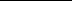 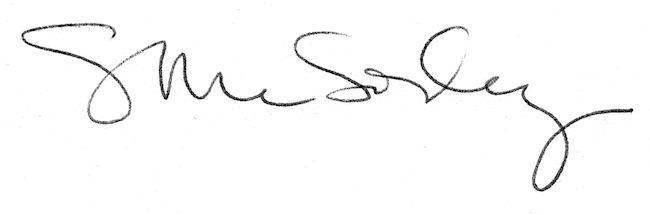 